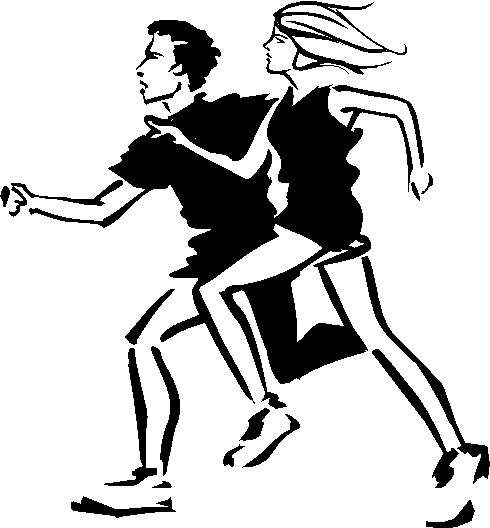 Proceeds benefit the City of Locust Parks and Recreation.Entry Fee: 				$20 until May 31, $25 Race DayPacket Pick-Up:			Beginning @ 7:30 am on race dayCash Prize:				Top Male and Female Finisher ($50)Awards:				-    Top 3 Overall Male​/FemaleTop 3 of each age group, 5 year age groupsCourse:                                       Relatively flat; runs from the Locust Town Center,                                                     into the community, and back!Amenities:	T-shirts to registered runners before May 15, and to others as supplies last!2013 Registration Form           Register Online @   www.wix.com/summer-kick-off-5k